ADORAZIONE EUCARISTICAORDINE SECOLARE DEI CARMELITANI SCALZISANTUARIO LA MADONNINA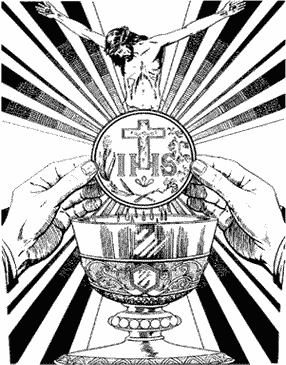 AMATEVI COME IO VI HO AMATO, LA TENEREZZA DEL MIO AMORE PER VOI NON CONOSCE LIMITELUNEDI’   7   OTTOBRE   2013INTRODUZIONE ALL’INCONTRO CON GESU’ PRIMA DELL’ESPOSIZIONE EUCARISTICAGUIDA:  Dopo la pausa estiva ci ritroviamo qui riuniti per riprendere il nostro appuntamento mensile con il Signore. Perché questo incontro porti frutti abbondanti, chiediamo a S. Teresa di Gesù Bambino, ai nostri angeli custodi, a S. Francesco d’Assisi, e a tutti i santi che la Chiesa ha ricordato in questa settimana appena trascorsa, di stare con noi e pregare con noi.  Chiediamo alla nostra mamma del cielo, che la Chiesa oggi commemora con il titolo di BEATA VERGINE MARIA DEL ROSARIO, di presenziare questo incontro e, uniti a lei e con lei, invochiamo lo Spirito Santo perché ci guidi, ci illumini e ci insegni a stare con Gesù.        Nel nome del Padre del Figlio e dello Spirito santo VIENI o Santo Spirito di DIo e riempici dei tuoi santi donidona ai nostri cuori l’umiltà di riconoscerei nostri peccati ,liberaci dall’orgoglio della presunzione e dell’apparire per essere veri figli di Dio così  come Lui ci aveva creati  e come  Gesù ci ha riscattati. AMENAccompagniamo L’ESPOSIZIONE EUCARISTICA con il canto n. 1  “T’adoriam  ostia divina”ADORAZIONE SILENZIOSAGUIDA: Se andate alla presenza di Gesù nell’Eucaristia, può darsi che all’inizio non vi troviate molto bene: infatti il demonio, che ben conosce Il gran vantaggio che ne ricavano le anime, vi causerà turbamenti ed affanni nel cuore. Vi darà anche a credere che trovereste più utilità spirituale in altre pratiche di preghiera che non in queste. Non fategli caso. Dimostrate al Signore che lo amate. Sono poche le anime che lo seguono anche nelle sofferenze: seguiamolo almeno noi, soffrendo qualcosa per lui. Non mancherà di compensarci con la  sua gioia.                                                                       (Santa Teresa d’Avila) 1°LETTORE: << Come a causa di un solo uomo,  il peccato è entrato nel mondo e con il peccato la morte, così anche la morte ha raggiunto tutti gli uomini, perché tutti gli uomini hanno peccato>> (Rm 5, 12). Credere in Dio e credere in Colui che egli ha mandato è per il cristiano certezza assoluta dell’adempimento della nostra salvezza annunciata dai profeti, è risposta alla testimonianza  dell’amore infinito di Dio per le sue creature. Nel silenzio, con animo sincero e con amore fraterno, facendoci carico gli uni degli altri, in un cuor solo, a tu per tu con il Signore, presentiamogli le nostre necessità, le nostre sofferenze, i timori, la paura di non saper accettare, talvolta, la croce, e la paura stessa  della morte.PAUSA DI SILENZIO2° LETTORE: Io credo che noi viviamo in un’altra dimensione che ci toglie ogni forza. La dimensione della non-gioia,  cioè una dimensione  che ha come base l’uomo e non il creatore dell’uomo.  L’uomo da solo crea solo la non-gioia,  che è vestirsi   bene, è essere schiavo della moda, è porre al primo posto il rapporto di coppia, è fare all’amore senza amore, è dare scontato tutto, è pensare che non si può mai divertirsi senza ridere, è dire che ieri è come oggi e che oggi è come domani. Questo ci porta di fronte alla morte senza alcuna vita dentro. Quando la morte arriverà noi saremo già morti. Questa dimensione appare indistruttibile, per cui l’uomo non cerca di uscirne fuori e poi, in fondo, ci sta bene in questa situazione di sicurezza.  Una sicurezza che è difficile lasciare. Lasciarla vuol dire fare un salto nel buio; noi abbiamo paura del buio, perché il buio è morte, è il nulla, è il vuoto assoluto, è il niente, allora abbiamo paura. Una paura pazzesca che non riusciamo a toglierci e più tentiamo di togliere la paura e più la paura aumenta . Si sa che vivere con la paura è il non vivere, è vivere con l’angoscia di vivere, è il non affidarsi neanche a se stessi.                                     Da <<cuore a cuore >>di P. Zago e A. VillaBREVE PAUSA DI SILENZIO3° LETTORE:  “Riverserò … uno spirito di grazia e di consolazione… guarderanno a Colui che hanno trafitto…Lo piangeranno come si piange il primogenito”. (Zaccaria 12,20) dal Vangelo secondo Giovanni (3,13-17)In quel tempo Gesù disse a Nicodemo: <<Nessuno è mai salito al cielo, se non colui che è disceso dal cielo, il Figlio dell’uomo. E come Mosè innalzò il serpente nel deserto, così bisogna che sia innalzato il Figlio dell’uomo, perché chiunque crede in lui abbia la vita eterna.Dio  infatti ha tanto amato il mondo da dare il Figlio unigenito , perché chiunque crede in lui abbia la vita eterna. Dio, infatti, non ha mandato il Figlio nel mondo per condannare il mondo,  ma perché il mondo sia salvato per mezzo  di lui>>.   Parola del Signore.ATTIMO DI SILENZIOTI AMO E TI ADORO O MIO DIO MORTO IN CROCE PER METI ADORO MIO DIO PERCHE’ CON LA TUA SANTA CROCE HAI REDENTO IL MONDO.  Breve riflessione del celebrante.Canto  n° 13  “E giunta l’ora”ADORAZIONE SILENZIOSA4°  LETTORE:   “Fissate i vostri sguardi sul Crocifisso e vi diverrà facile ogni cosa” 	    (Santa Teresa d’Avila M. 7,8)Appeso fra cielo e terra, lacerato e  trafitto, io ti contemplo oggi, Gesù, come una preghiera di sangue e vedo oltre le apparenze del pane, oltre il candore dell’ostia, nell’immane tuo sacrificio, il prezzo pagato per il mio riscatto.  Io,  causa della tua morte, chiedendoti perdono,  oso  alzare lo sguardo al tuo corpo immolato per me, al tuo cuore trafitto e,  come in un tabernacolo  spalancato, vedo questo amore abissale, questa tenerezza infinita per me e  leggo in esso  un invito forte e suadente ad entrare, comprendo che solo nel tuo cuore squarciato posso trovare riparo. Dentro il tuo cuore, abbracciata a Te, alla tua croce, come pecorella smarrita da te ritrovata, non temerò più alcun male.Innalzato e trafitto, immolato sull’altare della croce,   hai affisso e annientato il peccato, il mio peccato, il peccato di tutti gli uomini che furono,  che sono e che saranno e hai reso leggero e soave il mio carico;  leggo nei tuoi occhi il dolore a causa di coloro che scegliendo di non ritornare al Padre vanificano il tuo sacrificio.  Stare con te, nutrirmi di te  è non aver più paura, perché tu sei con me tutti i giorni e, stando con te tutti i giorni, la morte diventa solo  ATTESA DELLA GIOIA PIENA.PAUSA DI SILENZIOGUIDA: in ginocchio  e con animo contrito umilmente prostrati davanti al Signore qui , realmente presente,  chiediamogli perdono e invochiamo la sua misericordia su di noi, sulle nostre famiglie e sul mondo intero  ed insieme preghiamo: Convertici o Signore.Perché ogni uomo, guardando a questa testimonianza di amore e di tenerezza senza limiti di DIO per le sue creature espressa nel Crocifisso , trovi il coraggio di ritornare al Padre che lo aspetta, preghiamo:convertici o Signore.Perché il mondo  si converta e trovi pace, preghiamo:ascoltaci o Signore.Perché cessi ogni sorta di abuso, di cattiveria da parte dell’uomo sull’uomo preghiamo:convertici o Signore.Perché a ogni bambino che nasce non venga tolto il diritto alla vita, preghiamo:convertici o Signore.Perché ogni creatura piccola, indifesa, povera e sofferente trovi nel cristiano il rifugio, l’accoglienza, il sollievo, la speranza e la condivisione nella sofferenza e nella gioia, preghiamo:convertici o Signore.Perché il mondo (e i potenti che hanno in mano le sorti delle nazioni) risponda all’appello accorato del tuo vicario , papa Francesco, preghiamo: convertici e donaci la PACE.Perché l’esempio di Maria, associata alla croce del Figlio in filiale obbedienza al Padre, ci guidi e ci sproni ad una fede incondizionata in Colui che fa bene ogni cosa, preghiamo: convertici e donaci la FEDE.ADORAZIONE SILENZIOSAPADRE NOSTROCanto n° 14 “Adoriamo il sacramento” ereposizione del Santissimo